Приложение 35 к Временной инструкции о проведении исполнительных действий (подпункт 12.3.1 пункта 12.3)(в ред. приказа Министерства юстиции ДНР от 23.09.2020 № 834-ОД)ФОРМА БЛАНКА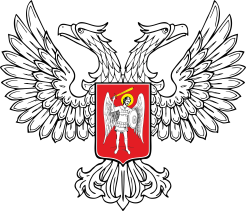 МИНИСТЕРСТВО ЮСТИЦИИ ДОНЕЦКОЙ НАРОДНОЙ РЕСПУБЛИКИ(наименование отдела судебных приставов)Полный почтовый адрес, телефон, е-mail __________________________________ТРЕБОВАНИЕсудебного приставаВ соответствии со статьями 2, 5, 11, 88 Временного порядка об исполнительном производстве Донецкой Народной Республики в новой редакции, утвержденного Постановлением Совета Министров Донецкой Народной Республики от 31.05.2016 № 7-37, с целью полного, своевременного, принудительного исполнения:название документа:_______________________________ № _________________выданного: «___»___________ года _____________________________________                                                                                                (название органа или должностного лица, который выдал документ)о ___________________________________________________________________            (резолютивная часть документа)Обязываю Вас явиться к судебному приставу __________________________ 										(дата, время)                                                                  по адресу: __________________________________________________________                                                                 (адрес отдела судебных приставов)кабинет № ____ (этаж ___), для оплаты долга (исполнительного сбора, расходов исполнительного производства) по вышеуказанному исполнительному документу или предоставления подтверждающих документов об оплате и т.п.________________________________________________________________________________________________________________________________________________________________________________________________________________________________________________________________________________.								   Продолжение приложения 35В случае неявки к судебному приставу в указанный день и час к Вам будут применены штрафные санкции в размере _________ рос. руб. и принудительный привод через органы Министерства внутренних дел Донецкой Народной Республики.Одновременно предупреждаю Вас об ответственности за невыполнение законных требований судебного пристава.Согласно статьям 5, 11 Временного порядка об исполнительном производстве Донецкой Народной Республики в новой редакции, утвержденного Постановлением Совета Министров Донецкой Народной Республики от 31.05.2016 № 7-37, требования судебного пристава относительно исполнения решений являются обязательными для всех органов, организаций, должностных лиц, физических и юридических лиц          Донецкой Народной Республики.Согласно статье 88 Временного порядка об исполнительном производстве Донецкой Народной Республики в новой редакции, утвержденного Постановлением Совета Министров Донецкой Народной Республики от 31.05.2016 № 7-37, за неисполнение законных требований судебного пристава и нарушение требований Временного порядка об исполнительном производстве Донецкой Народной Республики в новой редакции, физические, юридические и должностные лица несут ответственность в виде штрафа в размере        от 340 рос. руб. до 1 360 рос. руб.Должность                Подпись               Инициалы (инициал имени), фамилиятел.		м.п.**оттиск гербовой печати, закрепленной за отделом судебных приставов городского, районного, горрайонного управления юстиции____________ № __________           Кому: _________________________                      (ФИО, наименование, адрес получателя)